33  неделя              Период 27.04.2020-01.05.2020гТема проекта: День Победы. «Праздник Победы». Цель: Развитие интереса к историческому прошлому России. Знакомство с подвигами людей защитников Отечества, с традициями празднования Дня Победы в России.:Образовательная деятельность Времяпроведения ОДТема, задачи ОД:Понедельник, 27.04.2020Понедельник, 27.04.2020Понедельник, 27.04.2020	Математика и сенсорное развитие09:00-09:30Тема№65: Математическая играЦель: Продолжать учить детей составлять и решать арифметические задачи.Закрепить знания цифр; обратный счёт в пределах 10Закрепить умение ориентироваться на листе бумаги в клетку (вправо, влево, вверх, вниз). Закрепить понятие «угол» (прямой, тупой, острый). Рисование09:40-10:10Тема№33: «Мы помним навеки и в сердце храним...» (сюжетное рисование)Цель: Расширять знания детей о Великой Отечественной войне, знакомить дошкольников с жизнью народа в этот период; Воспитывать чувство гордости за свой народ, уважение к ветеранам Великой Отечественной войны; Учить создавать сюжетный рисунок с помощью гуаши.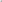 Музыка15:30-16:00по плану музыкального руководителяВторник, 28.04.2020г.Вторник, 28.04.2020г.Вторник, 28.04.2020г.Развитие речи09:00-09:30Тема№33: Заучивание стихотворения З. Александровой «Родина»Цель: Помочь детям понять смысл стихотворения («Родина бывает разная, но у всех она одна»), запомнить произведениеФизическая культура10:05-10:35По плану инструктораХудожественная литература15:30-16:00 Тема№33: «В гостях у русского писателя Д. Н. Мамина-Сибиряка»Цель: Пополнять литературный багаж старших дошкольников рассказами и сказками писателя.Обратить внимание детей на характерные особенности его произведений. Среда, 29.04.2020 Среда, 29.04.2020 Среда, 29.04.2020Математика и сенсорное развитие9.00 – 9.30 Тема№66: «Бабочка – хозяйка луга»Цель: Продолжаем учить детей ориентироваться в названиях месяцев года, знать последовательность дней недели. Закрепить умение считать до 20 в прямом и обратном порядке. Закрепить умение составлять и решать задачи в одно действие на сложение и вычитание. Закрепить умение делить круг на четыре равные части. Продолжаем учить детей ориентироваться в пространстве и на листе бумаги.Музыка10:35-11:05по плану музыкального руководителяФизическая культура 11:00-11:30По плану инструктораАппликация15:30-16:00 Тема№33: «Этих дней не смолкнет слава!» (предметно-декоративная аппликация)Цель: Углублять и уточнять представления детей о праздновании в нашей стране Дня Победы. Знакомить с боевыми наградами Великой Отечественной войны. Учить создавать аппликативным способом боевую медаль, точно передавая се внешние особенности.Четверг, 30.04.2020г. Четверг, 30.04.2020г. Четверг, 30.04.2020г. Плавание09:45-10:1510:20-10:50Инструктор по плаваниюПредметный мир/ Нрав. Пат. Воспит.11:00-11:30Тема№17: «Цветущие растения леса, сада, луга»Цель: Систематизировать и закрепить знания детей о цветущих растениях леса, сада, луга; о классификации растений; их пользе и вреде для человека. Лепка /Конструирование15:30-16:00Тема№17: «Все мы знаем и умеем» (лепка по замыслу, оценка индивидуального развития)Цель: Учить детей задумывать содержание своей работы; Добиваться воплощение замысла, используя разнообразные приемы лепки; Закреплять технические умения и навыки; Развивать творческое воображение. 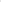 